Εχοντας υπόψινΤις διατάξεις του Ν. 3463/2006 άρθρο 240 όπως ισχύει, σύμφωνα με τις οποίες μέλος του διοικητικού συμβουλίου των νομικών προσώπων δημοσίου δικαίου είναι ένας εκπρόσωπος των εργαζομένων του νομικού προσώπου, εφόσον αυτό απασχολεί περισσότερους από δέκα (10) εργαζομένους ο οποίος προτείνεται από τη γενική συνέλευση των τακτικών υπαλλήλων.Το καταστατικό του ΝΠΔΔ «Οργανισμός Παιδικής Αγωγής και  Άθλησης «Γιάννης Γάλλος» (ΦΕΚ 502/τ.Α΄/1-4-2011) όπως ισχύει, στο άρθρο 5 του οποίου αναφέρεται ότι το Δ.Σ. του Νομικού Προσώπου αποτελείται και από έναν (1) εκπρόσωπο των εργαζομένων στο Νομικό Πρόσωπο.Το με αρ. πρωτ. 8112/28-11-2022 έγγραφο  του «Γιάννης Γάλλος», σύμφωνα με το οποίο τακτική  εκπρόσωπος των εργαζομένων στο νέο Δ.Σ. του ΝΠΔΔ εκλέχθηκε η κ. Μάνη Μαρία και αναπληρωματική  εκπρόσωπος η κ. Βασιλική ΤάκηΤη με αρ. 145/2021 (ΑΔΑ: Ψ4ΒΒΩΕΚ-7Π8 ) προηγούμενη απόφασή, με την οποία ορίστηκαν  τα μέλη του Δ.Σ. του παραπάνω Νομικού προσώπου»παρακαλούμε να αποφασίσετε σχετικάΕσωτερική Διανομή    Γρ. Δημάρχου   Γρ. Γεν. ΓραμματέαΤΥΠΟ Γ.Γάλλος»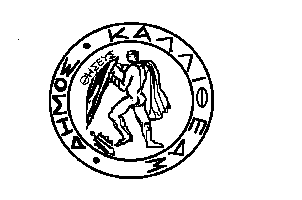 EΛΛΗΝΙΚΗ ΔΗΜΟΚΡΑΤΙΑΝΟΜΟΣ ΑΤΤΙΚΗΣΔΗΜΟΣ ΚΑΛΛΙΘΕΑΣΔΙΕΥΘΥΝΣΗ	: ΔΙΟΙΚΗΤΙΚΗΤΜΗΜΑ	: Υποστήριξης Πολιτικών ΟργάνωνΤαχ.Δ/νση	:ΜΑΤΖΑΓΡΙΩΤΑΚΗ 76, 176 76  ΑΡΜΟΔΙΟΣ	: Μαρίνα Γρίβα  Τηλέφωνο	: 213 2070425  Καλλιθέα      5/12/2022         Αρ. Πρωτ.: 58250ΠροςΤον  Πρόεδρο Του Δημοτικού ΣυμβουλίουΣυνημμένα:-Το 57708/2022 εγγρ του Γ. Γάλλος  Ο ΑΝΤΙΔΗΜΑΡΧΟΣΕΥΑΓΓΕΛΟΣ ΜΠΑΡΜΠΑΚΟΣ